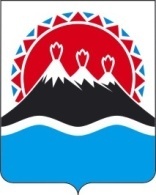 П О С Т А Н О В Л Е Н И ЕПРАВИТЕЛЬСТВА  КАМЧАТСКОГО  КРАЯ             г. Петропавловск-КамчатскийВ соответствии с постановлением Правительства Российской Федерации от 07.03.1995 № 239 «О мерах по упорядочению государственного регулирования цен (тарифов)» ПРАВИТЕЛЬСТВО ПОСТАНОВЛЯЕТ:1. Установить предельные (максимальные) тарифы на перевозку пассажиров и багажа морским транспортом в межмуниципальном сообщении на территории Камчатского края согласно приложению 1.2. Установить сниженные тарифы на перевозку пассажиров морским транспортом в межмуниципальном сообщении на территории Камчатского края согласно приложению 2.3. Настоящее постановление вступает в силу через 10 дней после дня его официального опубликования. Губернатор Камчатского края				                       В.И. ИлюхинСОГЛАСОВАНО:Исп.Светлана Георгиевна Гуслякова 42 03 65Министерство экономического развития, предпринимательства  и торговли Камчатского краяПриложение 1 к постановлениюПравительства Камчатского края от 21.07.2014 № 304-ППредельные (максимальные) тарифы на перевозку пассажиров и багажаморским транспортом в межмуниципальном сообщении на территории Камчатского краяПриложение 2 к постановлениюПравительства Камчатского края от 21.07.2014 № 304-П            Сниженные тарифы на перевозку пассажиров морским транспортом в межмуниципальном сообщении на территории Камчатского края  Примечание:	1. Норма бесплатного провоза багажа на 1 пассажира – 100 кг.	2. Тариф на багаж сверх установленной нормы бесплатного провоза багажа применяется согласно приложению 1 к настоящему постановлению.              21.07.2014№304-ПОб установлении предельных (максимальных) и сниженных тарифов на перевозку пассажиров и багажа морским транспортом в межмуниципальном сообщении на территории Камчатского краяЗаместитель  Председателя Правительства Камчатского краяЮ.Н. ЗубарьЗаместитель  Председателя Правительства Камчатского краяМ.А. СубботаМинистр финансов Камчатского краяС.Г. ФилатовВрИО Министра транспорта и дорожного строительства Камчатского краяМ.А. ЦыплаковМинистр экономического развития, предпринимательства и торговли Камчатского края  Е.А. ПанченкоНачальник Главного правового управления Губернатора и Правительства Камчатского краяС.Н. ГудинМаршрутМаршрутПредельный (максимальный) тариф с НДС (руб.)Предельный (максимальный) тариф с НДС (руб.)МаршрутМаршрутна перевозку пассажиров на перевозку багажа Петропавловск - Камчатский – Северо-Курильск21 900219Петропавловск – Камчатский -  Озерновский23 240232,4Петропавловск – Камчатский – Октябрьский28 740287,4Петропавловск - Камчатский - Устьевое35 510355,1Петропавловск – Камчатский – Крутогоровский32 090320,9Петропавловск – Камчатский – Ичинский35 440354,4Петропавловск – Камчатский -Усть-Хайрюзово50 240502,4Петропавловск – Камчатский - Палана61 850618,5Петропавловск – Камчатский – Манилы82 670826,7Северо-Курильск-Озерновский7 23072,3Северо-Курильск-Октябрьский17 730177,3Северо-Курильск-Устьевое30 640306,4Северо-Курильск- Крутогоровский33 050330,5Северо-Курильск-Ичинский39 430394,3Северо-Курильск -Усть-Хайрюзово58 630586,3Северо-Курильск- Палана80 840808,4Северо-Курильск-Манилы120 5601 205,6Озерновский-Октябрьский10 490104,9Озерновский-Устьевое23 400234Озерновский - Крутогоровский30 920309,2Озерновский - Ичинский37 300373Озерновский- Усть-Хайрюзово51 480514,8Озерновский -Палана73 610736,1Озерновский -Манилы113 3201133,2Октябрьский-Устьевое12 910129,1Октябрьский - Крутогоровский20 990209,9Октябрьский - Ичинский27 370273,7Октябрьский-Усть-Хайрюзово40 990409,9Октябрьский- Палана63 110631,1Октябрьский- Манилы74 320743,2Устьевое - Крутогоровский7 80078Устьевое - Ичинский14 180141,8Устьевое-Усть-Хайрюзово28 080280,8Устьевое-Палана50 210502,1Устьевое-Манилы89 920899,2Крутогоровский - Ичинский6 38063,8Крутогоровский - Усть-Хайрюзово20 990209,9Крутогоровский - Палана46 090460,9Крутогоровский - Манилы83 960839,6Ичинский - Усть-Хайрюзово14 610146,1Ичинский - Палана39 710397,1Ичинский - Манилы83 960839,6Усть-Хайрюзово - Палана22 130221,3Усть-Хайрюзово - Манилы61 840618,4Палана - Манилы39 710397,1Петропавловск- Камчатский – Никольское30 230302,3Петропавловск - Камчатский-Усть-Камчатск29 560295,6Петропавловск - Камчатский-Ивашка40 420404,2Петропавловск - Камчатский-Оссора43 030430,3Петропавловск – Камчатский - Тымлат44 220442,2Петропавловск - Камчатский-Ильпырское46 450464,5Петропавловск - Камчатский-Вывенка49 650496,5Петропавловск – Камчатский -Тиличики51 060510,6Петропавловск- Камчатский-Пахачи52 700527Петропавловск - Камчатский-Апука53 290532,9Никольское –Усть - Камчатск17 730177,3Никольское-Ивашка17 300173Никольское-Оссора22 270222,7Никольское-Тымлат24 540245,4Никольское-Ильпырское28 790287,9Никольское-Вывенка34 890348,9Никольское-Тиличики37 580375,8Никольское-Пахачи40 710407,1Никольское-Апука41 410414,1Усть-Камчатск-Ивашка20 710207,1Усть-Камчатск-Оссора25 670256,7Усть-Камчатск-Тымлат27 940279,4Усть-Камчатск-Ильпырское32 200322Усть-Кмчатск-Вывенка39 150391,5Усть-Камчатск-Тиличики40 990409,9Усть-Камчатск-Пахачи44 110441,1Усть-Камчатск-Апука45 390453,9Ивашка-Оссора4 96049,6Ивашка-Тымлат7 23072,3Ивашка-Ильпырское11 490114,9Ивашка-Вывенка17 590175,9Ивашка-Тиличики20 280202,8Ивашка-Пахачи23 400234Ивашка-Апука25 530255,3Оссора-Тымлат2 27022,7Оссора-Ильпырское6 52065,2Оссора-Вывенка12 620126,2Оссора-Тиличики15 320153,2Оссора-Пахачи18 440184,4Оссора-Апука20 560205,6Тымлат-Ильпырское4 25042,5Тымлат-Вывенка10 350103,5Тымлат-Тиличики13 050130,5Тымлат-Пахачи16 170161,7Тымлат-Апука16 880168,8Ильпырское - Вывенка6 10061Ильпырское-Тиличики8 79087,9Ильпырское-Пахачи11 910119,1Ильпырское-Апука12 620126,2Вывенка-Тиличики2 69026,9Вывенка-Пахачи5 81058,1Вывенка-Апука6 67066,7Тиличики-Пахачи3 12031,2Тиличики-Апука3 97039,7МаршрутыСниженный тариф на перевозку пассажиров с НДС (руб.)Петропавловск - Камчатский – Северо-Курильск8 000Петропавловск – Камчатский -  Озерновский6 100Петропавловск – Камчатский – Октябрьский6 200Петропавловск - Камчатский - Устьевое6 250Петропавловск – Камчатский – Крутогоровский7 330Петропавловск – Камчатский – Ичинский8 830Петропавловск – Камчатский -Усть-Хайрюзово9 910Петропавловск – Камчатский - Палана10 920Петропавловск – Камчатский – Манилы17 256Северо-Курильск-Озерновский2 000Северо-Курильск-Октябрьский4 245Северо-Курильск-Устьевое7 000Северо-Курильск- Крутогоровский7 200Северо-Курильск-Ичинский7 500Северо-Курильск -Усть-Хайрюзово9 500Северо-Курильск- Палана10 500Северо-Курильск-Манилы16 500Озерновский-Октябрьский2 245Озерновский-Устьевое5 010Озерновский - Крутогоровский6 800Озерновский - Ичинский7 980Озерновский- Усть-Хайрюзово9 100Озерновский -Палана10 100Озерновский -Манилы17 100Октябрьский-Устьевое4 800Октябрьский - Крутогоровский6 400Октябрьский - Ичинский7 400Октябрьский-Усть-Хайрюзово8 500Октябрьский- Палана9 450Октябрьский- Манилы16 400Устьевое - Крутогоровский2 556Устьевое - Ичинский4 356Устьевое-Усть-Хайрюзово7 200Устьевое-Палана8 500Устьевое-Манилы15 300Крутогорово - Ичинский1 800Крутогорово - Усть-Хайрюзово6 200Крутогорово - Палана8 000Крутогорово - Манилы14 800Ичинский - Усть-Хайрюзово6 500Ичинский - Палана7 000Ичинский - Манилы13 800Усть-Хайрюзово - Палана5 700Усть-Хайрюзово - Манилы14 500Палана - Манилы13 100Петропавловск- Камчатский – Никольское8 550Петропавловск - Камчатский-Усть-Камчатск3 620Петропавловск - Камчатский-Ивашка8 860Петропавловск - Камчатский-Оссора9 580Петропавловск – Камчатский - Тымлат9 910Петропавловск - Камчатский-Ильпырское10 520Петропавловск - Камчатский-Вывенка12 610Петропавловск – Камчатский -Тиличики13 040Петропавловск- Камчатский-Пахачи13 540Петропавловск - Камчатский-Апука13 720Никольское –Усть - Камчатск6 780Никольское-Ивашка3 540Никольское-Оссора4 550Никольское-Тымлат5 010Никольское-Ильпырское5 880Никольское-Вывенка7 130Никольское-Тиличики7 690Никольское-Пахачи8 320Никольское-Апука8 460Усть-Камчатск-Ивашка7 920Усть-Камчатск-Оссора9 820Усть-Камчатск-Тымлат10 680Усть-Камчатск-Ильпырское12 310Усть-Камчатск-Вывенка14 970Усть-Камчатск-Тиличики15 670Усть-Камчатск-Пахачи16 870Усть-Камчатск-Апука17 360Ивашка-Оссора2 660Ивашка-Тымлат3 880Ивашка-Ильпырское6 160Ивашка-Вывенка9 420Ивашка-Тиличики10 870Ивашка-Пахачи12 540Ивашка-Апука13 680Оссора-Тымлат2 080Оссора-Ильпырское2 860Оссора-Вывенка3 000Оссора-Тиличики3 360Оссора-Пахачи5 400Оссора-Апука6 000Тымлат-Ильпырское2 240Тымлат-Вывенка2 800Тымлат-Тиличики3 100Тымлат-Пахачи5 000Тымлат-Апука5 500Ильпырское - Вывенка2 600Ильпырское-Тиличики2 000Ильпырское-Пахачи4 700Ильпырское-Апука4 300Вывенка-Тиличики1 000Вывенка-Пахачи4 500Вывенка-Апука4 300Тиличики-Пахачи3 000Тиличики-Апука3 500